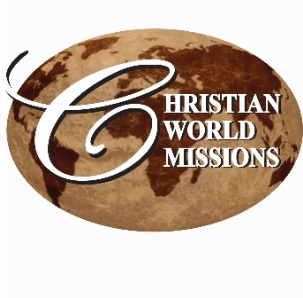 September 2015What was the last thing you saw, did, or experienced that made you think, “Wow, this is worth keeping!  This is something I need to share with my grandchildren!”A number of years ago, my dad passed along a real treasure to me.  It had come to him from one a parishioner early in his ministry.  For years, I was allowed to look at it only occasionally, and was only permitted to touch it when I was old enough to understand how precious and fragile it really was.Have I piqued your interest?  My daddy gave me a tiny, German prayer book which was printed in 1647.  It has been wrapped in brocade cloth and kept in a felt-lined mahogany box for as long as it has been in our family.  I can’t read a word of it, but it is a great treasure to me.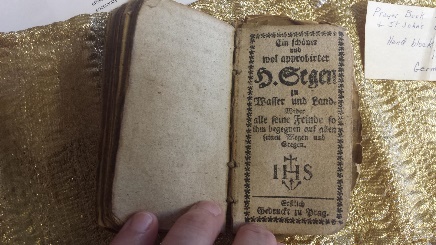 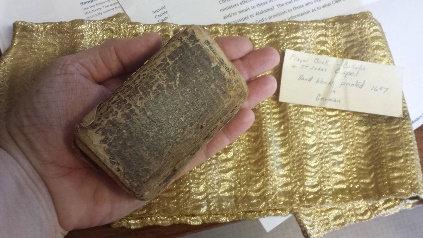 Out of curiosity, I recently searched for its monetary value, expecting far more than I found.  It went something like this:  	Cost of appraisal/antique specialist:  $25	Sale value of German prayer book:  $80	True Value of this treasure:  PRICELESSI started doing some thinking.  It would be hard for me to quantify the value of the ministry you and I share.  We might add up the dollars spent for pavilions, pastor salaries, wells, orphanages, training, and equipment.  We could total the amount of money given to support CWM over the last 45 years. We could even total the number of people who have been reached through evangelistic crusades, leadership training seminars, youth rallies, and church plants. But none of that would be the real value of the lives that have been saved and changed forever.On August 31, I received a call from one of our regular supporters.  She and her husband were preparing their wills, and they had decided to leave a bequest to CWM and one of our international partners.  She explained that God had clearly directed them in this decision because we are “sharing the Gospel and people are being saved, healed, and delivered.”Your gifts are priceless, achieving far more than their simple monetary value.  You are giving life.  Thank you, friends.  You are helping mine the richest treasure of God’s Kingdom. Praying and preparing,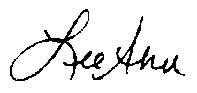 Lee Ann Williamson